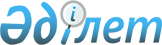 О внесении изменений в приказ Председателя Комитета по связи и информатизации Министерства транспорта и коммуникаций Республики Казахстан 
от 11 марта 2003 года N 13-п "Об утверждении Правил оформления разрешительных документов в области связи и регистрации радиоэлектронных средств и высокочастотных устройств" (зарегистрирован за N 2234)
					
			Утративший силу
			
			
		
					Приказ Председателя Агентства Республики Казахстан по информатизации и связи от 31 августа 2004 года N 181-П. Зарегистрирован в Министерстве юстиции Республики Казахстан 16 сентября 2004 года N 3068. Утратил силу приказом Председателя Агентства Республики Казахстан по информатизации и связи от 13 июля 2009 года N 295 .      Сноска. Утратил силу приказом Председателя Агентства РК по информатизации и связи от 13.07.2009 N 295 .      В соответствии с Указом Президента Республики Казахстан от 13 июня 2003 года N 1107 "О дальнейшем совершенствовании системы государственного управления Республики Казахстан" и Законом Республики Казахстан от 5 июля 2004 года "О связи" ПРИКАЗЫВАЮ: 

     1. Внести в приказ Председателя Комитета по связи и информатизации Министерства транспорта и коммуникаций Республики Казахстан от 11 марта 2003 года N 13-п "Об утверждении Правил оформления разрешительных документов в области связи и регистрации радиоэлектронных средств и высокочастотных устройств" (зарегистрирован за N 2234) следующие изменения:      в пунктах 2 и 3 слова "Комитета по связи и информатизации" заменить словами "Агентства Республики Казахстан по информатизации и связи"; 

     в Правилах оформления разрешительных документов в области связи и регистрации радиоэлектронных средств и высокочастотных устройств (далее - Правила), утвержденных данным приказом: 

     по всему тексту Правил слова "Комитета по связи и информатизации", "Комитетом по связи и информатизации", "Комитет", "Комитетом" заменить словами "Уполномоченного органа в области связи", "Уполномоченным органом в области связи", "Уполномоченный орган", "Уполномоченным органом" соответственно; 

     во втором абзаце пункта 7 Правил: 

     слово "двадцатидневный" заменить словом "пятидесятидневный"; 

     слова "еще до одного месяца" заменить словами "до тридцати дней и четырех месяцев соответственно. При проведении международной координации радиочастот с сопредельными государствами Уполномоченным органом заблаговременно в письменной форме заявителю дается уведомление о продлении срока рассмотрения заявления."; 

     в пункте 18 Правил слова "областного управления по связи и информатизации Комитета" заменить словом "территориального органа"; 

     по всему тексту приложений к Правилам: 

     слова "Комитет по связи и информатизации", "Комитетом по связи и информатизации", "Комитета по связи и информатизации" заменить словами "Уполномоченный орган в области связи", "Уполномоченным органом в области связи", "Уполномоченного органа в области связи" соответственно; 

     слова "Министерства транспорта и коммуникаций Республики Казахстан", "Министерство транспорта и коммуникаций Республики Казахстан" исключить; 

     слова "управления по связи и информатизации" заменить словами "территориального органа"; 

     в приложениях 10, 16, 22, 23, 24, 25 и 26 к Правилам слова "территориального управления по связи и информатизации КСИ МТК РК" заменить словами "территориального органа Уполномоченного органа в области связи"; 

     в приложении 11 к Правилам слова "МТК Республики Казахстан" исключить; 

     в приложениях 12, 18, 19, 20 и 21 к Правилам слова "областное управление по связи и информатизации" заменить словами "территориальный орган"; 

     в приложении 15 к Правилам слова "областного" и "Комитета" исключить; 

     в приложениях 22 и 23 к Правилам слова "МТК РК" исключить; 

     в приложении 23 к Правилам слова "должностных лиц КСИ" заменить словами "должностных лиц территориального органа уполномоченного органа в области связи". 

     2. Департаменту государственного надзора и лицензирования (Нуршабеков Р.Р.) обеспечить представление настоящего приказа в Министерство юстиции Республики Казахстан на государственную регистрацию. 

     3. Контроль за исполнением настоящего приказа возложить на заместителя Председателя Жумагалиева А.К. 

     4. Настоящий приказ вступает в силу с момента государственной регистрации, подлежит ознакомлению и рассылке.      И.о. Председателя 
					© 2012. РГП на ПХВ «Институт законодательства и правовой информации Республики Казахстан» Министерства юстиции Республики Казахстан
				